 A formula for prime numbers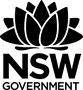 A formula that gives prime numbersThe following statement claims that a prime number can be created from any natural number using the formula given below. A proof by induction is given to support the answer.For every natural number, , the numbers  is prime.ProofLet us check these claims:Claim (1) is true, as  is a prime number.Claim (2) is true, as  is a prime number.Claim (3) is true, as  is a prime number.Claim (4) is true, as  is a prime number.Claim (5) is true, as  is a prime number . . . Continuing in this way, we can see that the number  is prime, for every natural number Answer the following questions:Explain why this proof is not a correct proof by mathematical induction.Use an excel spreadsheet to calculate, for Find a list of the first 300 prime number using Google.Can you find a number in your spreadsheet which is not listed as a prime number? What is that number?Check the value of  used in the formula to generate that number and explain why it doesn’t give a prime number?Try to complete the proof by induction starting with . Highlight or circle and comment on the steps that are difficult to complete in this proof.Both questions 5 and 6 prove that the formula is not true for all natural numbers. Write a conclusion justifying the application of proof by induction in checking such statements.SolutionsThe following statement claims that a prime number can be created from any natural number using the formula given below. A proof by induction is given to support the answer.For every natural number the number  is prime.ProofLet’s check these claims:Claim (1) is true, as  is a prime number.Claim (2) is true, as  is a prime number.Claim (3) is true, as  is a prime number.Claim (4) is true, as  is a prime number.Claim (5) is true, as  is a prime number . . . .Continuing in this way, we can see the number  is prime, for every natural number Answer the following questions:Question 1Explain why this proof is not a correct proof by mathematical induction.AnswerThe step for assuming the initial statement to be true for  where  is a natural number is missing.The inductive step for  is missing.Conclusion is missing.In particular, the rule working for  is not caused by or proven based on the rule working for 
Question 2Use an excel spreadsheet to calculate  for AnswerSee prime-number-formula.XLSXQuestion 3Find a list of the first 300 prime numbers using google.AnswerSee prime-number-formula.XLSXQuestion 4Can you find a number in your spreadsheet which is not listed as a prime number? What is that number?Answer1681Question 5Check the value of n used in the formula to generate that number and explain why it doesn’t give a prime number.Answer was used to generate 1681.If we substitute  in the formula, it givesClearly  is not a prime number.Question 6Try to complete the proof by induction starting with  Highlight or circle and comment on the steps that are difficult to compete in this proof.AnswerInduction hypothesis  gives prime numbers.Step 1Test if the result is true for LHS41 is a prime number. Step 2Let  be a value for which the result is true where k is a natural number.For example: where P is a prime number. (Difficulty 1: What does this mean and how can we write it algebraically?)Step 3Test if the result will then be true for For example: To prove where  is a prime number too. (Difficulty 2: Again, what does this mean and how can it be expressed algebraically? Hence, what are we trying to prove?)LHS (Difficulty 3: How do we prove this is a prime number?)Note – There are reasons to suggest that  will be even, and since P is odd (prime and greater than 2), the sum of an odd number (P) and an even number (2k) will always be odd. However being odd is not enough to conclusively prove that the number  is prime. Hence the proof by mathematical induction is incomplete and inconclusive.Question 7Both questions 5 and 6 prove that the formula is not true for all natural numbers. Write a conclusion justifying the application of proof by induction in checking such statements.AnswerThe formula is true for first 40 numbers so could have been mistakenly taken as true for all natural numbers. Our inability to prove the result by mathematical induction highlights the chance that this is not true for all natural numbers, and gives rise to our investigation.